New/Revised Program 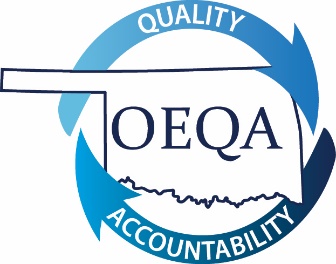 EARLY CHILDHOOD EducationReview CriteriaProgram alignment to standardsRecognition DecisionsApproved with Conditions – Program is aligned to all content standards and must resubmit program within 24 months with the required data.Further Development Required – Program does not align to all content standards and/or required documentation is not included.  Program is not approved to admit candidates.5. Accredited Educator preparation Providers seeking to add a new program to current certification offerings must submit the following documentation:	Letter of approval or other appropriate documentation that indicates the program proposal has the approval of all institutional and state (in case of state institutions) governing boards. 	Letter explaining the rationale for adding the programSection 5 completion is required for new programs only.6. all programs should attach the following items:	Program Plan of Study that provides: Coursework required of all candidates Clear information about the sequence in which candidates take courses Description of required field experiences/student teaching to include number of hoursDocumentation of PPAT implementation7. identify the courses (from the plan of study) and course descriptions that address the standards in the chart below:INSTITUTIONS WHOSE PROGRAMS MEET THE FOLLOWING CONDITION(S) SHOULD USE THIS APPLICATION:(Submission of data with this application is inapplicable.  Alignment approval is required before data can be submitted with the “Continuing Application”.)Please check the area below that applies:New program to Educator Preparation Unit     Program previously determined not recognized     Program previously dropped or put on hiatus     Program previously determined recognized with conditions by a SPA with conditions other than data     Program resubmitting for initial approval due to revised standards     Program resubmitting due to significant changes within the program  1.University:2.Program Name:3.Program Compiler:4.Date of Submission:StandardCourse(s)Course Description(s)Standard 1: Candidates prepared in early childhood degree programs are grounded in a child development knowledge base. They use their understanding of young children's characteristics and needs, and of multiple interacting influences on children's development and learning, to create environments that are healthy, respectful, supportive, and challenging for each child.Standard 1: Candidates prepared in early childhood degree programs are grounded in a child development knowledge base. They use their understanding of young children's characteristics and needs, and of multiple interacting influences on children's development and learning, to create environments that are healthy, respectful, supportive, and challenging for each child.Standard 1: Candidates prepared in early childhood degree programs are grounded in a child development knowledge base. They use their understanding of young children's characteristics and needs, and of multiple interacting influences on children's development and learning, to create environments that are healthy, respectful, supportive, and challenging for each child.1.1 Knowing and understanding young children's characteristics and needs, from birth through age 8.1.2 Knowing and understanding the multiple influences on early development and learning1.3 Using developmental knowledge to create healthy, respectful, supportive, and challenging learning environments for young children.Standard 2: Candidates prepared in early childhood degree programs understand that successful early childhood education depends upon partnerships with children’s families and communities. They know about, understand, and value the importance and complex characteristics of children’s families and communities. They use this understanding to create respectful, reciprocal relationships that support and empower families, and to involve all families in their children’s development and learning.Standard 2: Candidates prepared in early childhood degree programs understand that successful early childhood education depends upon partnerships with children’s families and communities. They know about, understand, and value the importance and complex characteristics of children’s families and communities. They use this understanding to create respectful, reciprocal relationships that support and empower families, and to involve all families in their children’s development and learning.Standard 2: Candidates prepared in early childhood degree programs understand that successful early childhood education depends upon partnerships with children’s families and communities. They know about, understand, and value the importance and complex characteristics of children’s families and communities. They use this understanding to create respectful, reciprocal relationships that support and empower families, and to involve all families in their children’s development and learning.2.1 Knowing about and understanding diverse family and community characteristics2.2 Supporting and engaging families and communities through respectful, reciprocal relationships2.3 Involving families and communities in young children’s development and learning.Standard 3: Candidates prepared in early childhood degree programs understand that child observation, documentation, and other forms of assessment are central to the practice of all early childhood professionals. They know about and understand the goals, benefits, and uses of assessment. They know about and use systematic observations, documentation, and other effective assessment strategies in a responsible way, in partnership with families and other professionals, to positively influence the development of every child.Standard 3: Candidates prepared in early childhood degree programs understand that child observation, documentation, and other forms of assessment are central to the practice of all early childhood professionals. They know about and understand the goals, benefits, and uses of assessment. They know about and use systematic observations, documentation, and other effective assessment strategies in a responsible way, in partnership with families and other professionals, to positively influence the development of every child.Standard 3: Candidates prepared in early childhood degree programs understand that child observation, documentation, and other forms of assessment are central to the practice of all early childhood professionals. They know about and understand the goals, benefits, and uses of assessment. They know about and use systematic observations, documentation, and other effective assessment strategies in a responsible way, in partnership with families and other professionals, to positively influence the development of every child.3.1 Understanding the goals, benefits, and uses of assessment including its use in development of goals, curriculum, and teaching strategies for young children3.2 Knowing about assessment partnerships with families and with professional colleagues to build effective learning environments.3.3 Knowing about and using observation, documentation, and other appropriate assessment tools and approaches, including the use of technology in documentation, assessment and data collection.3.4 Understanding and practicing responsible assessment to promote positive outcomes for each child, including the use of assistive technology for children with disabilities.Standard 4: Candidates prepared in early childhood degree programs understand that teaching and learning with young children is a complex enterprise, and its details vary depending on children’s ages, characteristics, and the settings within which teaching and learning occur. They understand and use positive relationships and supportive interactions as the foundation for their work with young children and families. Candidates know, understand, and use a wide array of developmentally appropriate approaches, instructional strategies, and tools to connect with children and families and positively influence each child’s development and learning.Standard 4: Candidates prepared in early childhood degree programs understand that teaching and learning with young children is a complex enterprise, and its details vary depending on children’s ages, characteristics, and the settings within which teaching and learning occur. They understand and use positive relationships and supportive interactions as the foundation for their work with young children and families. Candidates know, understand, and use a wide array of developmentally appropriate approaches, instructional strategies, and tools to connect with children and families and positively influence each child’s development and learning.Standard 4: Candidates prepared in early childhood degree programs understand that teaching and learning with young children is a complex enterprise, and its details vary depending on children’s ages, characteristics, and the settings within which teaching and learning occur. They understand and use positive relationships and supportive interactions as the foundation for their work with young children and families. Candidates know, understand, and use a wide array of developmentally appropriate approaches, instructional strategies, and tools to connect with children and families and positively influence each child’s development and learning.4.1 Understanding positive relationships and supportive interactions as the foundation of their work with young children4.2 Knowing and understanding effective strategies and tools for early education, including appropriate uses of technology.4.3 Using a broad repertoire of developmentally appropriate teaching/learning approaches.4.4 Reflecting on own practice to promote positive outcomes for each child.Standard 5: Candidates prepared in early childhood degree programs use their knowledge of academic disciplines to design, implement, and evaluate experiences that promote positive development and learning for each and every young child. Candidates understand the importance of developmental domains and academic (or content) disciplines in early childhood curriculum. They know the essential concepts, inquiry tools, and structure of content areas, including academic subjects, and can identify resources to deepen their understanding. Candidates use their own knowledge and other resources to design, implement, and evaluate meaningful, challenging curriculum that promotes comprehensive developmental and learning outcomes for every young child.Standard 5: Candidates prepared in early childhood degree programs use their knowledge of academic disciplines to design, implement, and evaluate experiences that promote positive development and learning for each and every young child. Candidates understand the importance of developmental domains and academic (or content) disciplines in early childhood curriculum. They know the essential concepts, inquiry tools, and structure of content areas, including academic subjects, and can identify resources to deepen their understanding. Candidates use their own knowledge and other resources to design, implement, and evaluate meaningful, challenging curriculum that promotes comprehensive developmental and learning outcomes for every young child.Standard 5: Candidates prepared in early childhood degree programs use their knowledge of academic disciplines to design, implement, and evaluate experiences that promote positive development and learning for each and every young child. Candidates understand the importance of developmental domains and academic (or content) disciplines in early childhood curriculum. They know the essential concepts, inquiry tools, and structure of content areas, including academic subjects, and can identify resources to deepen their understanding. Candidates use their own knowledge and other resources to design, implement, and evaluate meaningful, challenging curriculum that promotes comprehensive developmental and learning outcomes for every young child.5.1 Understanding content knowledge and resources in academic disciplines: language and literacy; the arts – music, creative movement, dance, drama, visual arts; mathematics; science, physical activity, physical education, health and safety; and social studies.5.2 Knowing and using the central concepts, inquiry tools, and structures of content areas or academic disciplines.5.3 Using own knowledge, appropriate early learning standards, and other resources to design, implement, and evaluate developmentally meaningful and challenging curriculum for each child.Standard 6: Candidates prepared in early childhood degree programs identify and conduct themselves as members of the early childhood profession. They know and use ethical guidelines and other professional standards related to early childhood practice. They are continuous, collaborative learners who demonstrate knowledgeable, reflective and critical perspectives on their work, making informed decisions that integrate knowledge from a variety of sources. They are informed advocates for sound educational practices and policies.Standard 6: Candidates prepared in early childhood degree programs identify and conduct themselves as members of the early childhood profession. They know and use ethical guidelines and other professional standards related to early childhood practice. They are continuous, collaborative learners who demonstrate knowledgeable, reflective and critical perspectives on their work, making informed decisions that integrate knowledge from a variety of sources. They are informed advocates for sound educational practices and policies.Standard 6: Candidates prepared in early childhood degree programs identify and conduct themselves as members of the early childhood profession. They know and use ethical guidelines and other professional standards related to early childhood practice. They are continuous, collaborative learners who demonstrate knowledgeable, reflective and critical perspectives on their work, making informed decisions that integrate knowledge from a variety of sources. They are informed advocates for sound educational practices and policies.6.1 Identifying and involving oneself with the early childhood field.6.2 Knowing about and upholding ethical standards and other early childhood professional guidelines.6.3 Engaging in continuous, collaborative learning to inform practice; using technology effectively with young children, with peers, and as a professional resource.6.4 Integrating knowledgeable, reflective, and critical perspectives on early education.6.5 Engaging in informed advocacy for young children and the early childhood profession.Standard 7: FIELD EXPERIENCES AND CLINICAL PRACTICE STANDARDField experiences and clinical practice are planned and sequenced so that candidates develop the knowledge, skills and professional dispositions necessary to promote the development and learning of young children across the entire developmental period of early childhood – in at least two of the three early childhood age groups (birth – age 3, 3 through 5, 5 through 8 years) and in the variety of settings that offer early education (early school grades, child care centers and homes, Head Start programs).Standard 7: FIELD EXPERIENCES AND CLINICAL PRACTICE STANDARDField experiences and clinical practice are planned and sequenced so that candidates develop the knowledge, skills and professional dispositions necessary to promote the development and learning of young children across the entire developmental period of early childhood – in at least two of the three early childhood age groups (birth – age 3, 3 through 5, 5 through 8 years) and in the variety of settings that offer early education (early school grades, child care centers and homes, Head Start programs).Standard 7: FIELD EXPERIENCES AND CLINICAL PRACTICE STANDARDField experiences and clinical practice are planned and sequenced so that candidates develop the knowledge, skills and professional dispositions necessary to promote the development and learning of young children across the entire developmental period of early childhood – in at least two of the three early childhood age groups (birth – age 3, 3 through 5, 5 through 8 years) and in the variety of settings that offer early education (early school grades, child care centers and homes, Head Start programs).7.1 Opportunities to observe and practice in at least two of the three early childhood age groups (birth – age 3, 3-5, 5-8.)7.2 Opportunities to observe and practice in at least two of the three main types of early education settings (early school grades, child care centers and homes, Head Start programs.)